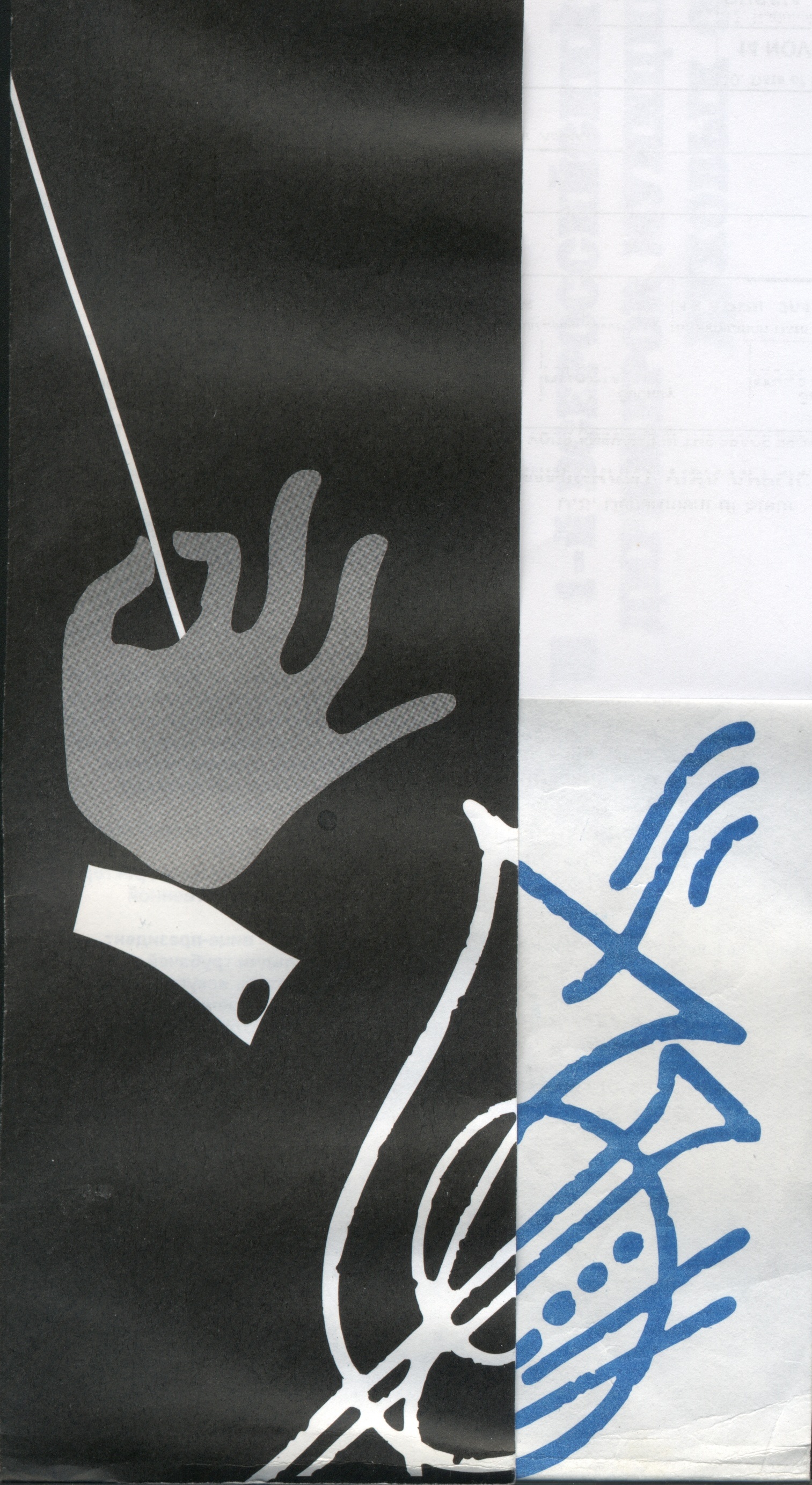 Министерство культуры РФМосковский государственный институт культуры Российская академия музыки им. ГнесиныхВоенный институт (военных дирижёров) Военного университетаЦентральный концертный образцовый оркестр им Н.А. Римского-Корсакова ВМФ РоссииМосковское военно-музыкальное училищеФакультет музыкального искусства МГИККафедра оркестрового дирижирования РАМ им. ГнесиныхМосковское музыкальное обществоНаучно-методический центр ГАОУ СПО МО Научно-популярный журнал «Оркестр» XIV Всероссийские оркестровые ассамблеи19-23 ноября 2015 г.В программе ассамблей:• семинар-практикум педагогов и дирижёров оркестровых и хоровых коллективов• курсы повышения профессиональной квалификации педагогов ДШИ, колледжей и вузов • открытый всероссийский конкурс оркестровых дирижёров им. Вероники Дударовой • открытый межвузовский конкурс дирижёров-хормейстеров и ансамблей малых форм им. В.В. Гаврилова• конкурс  джазовых трубачей им. Е.А. Савина• межвузовский конкурс исполнителей народной песни «Лейся голос мой привольно»• межвузовская научно-практическая конференция, посвящённая 85-летию МГИК и 80-летию ВДФ • мастер-классы отечественных и зарубежных специалистов • экспозиция научно-методической и нотной литературы, аудио и видеозаписей, аксессуаров и    музыкальных инструментов • концерты ведущих ансамблей, оркестров и хоров• презентации новых сочинений для оркестров и хоров • организационные конференции по формированию отделений и филиалов от профессиональных       музыкальных международных организаций, ассоциаций, гильдий • Гала концерт Мастер-классы: Оркестровая секция:Йожеф Чикота (Венгрия)                              	Вацлав Благунек (Чехия)       	Владимир Шкуровский (РАМ им. Гнесиных)       	Анатолий Мухамеджан (ВИВДВУ)      		       	Сергей Жилин (Биг-бэнд «Фонограф»)			Александр Коротеев (БГУКИ Минск)Хоровая секция: 	М.Г. Струве (НМЦ хоровая школа Марии Струве)В.А. Царегородцев (РАМ им. Гнесиных)В.В. Бакке (МГИК)Т.П. Беляева (МГИК)• Праздничный концерт в Кремлёвском Дворце Съездов, посвящённый 85-летию МГИК		• Концерты студенческих, профессиональных инструментальных ансамблей, оркестров и хоров • Гала концерт лауреатов конкурсов дирижёров Справки по телефонам в Москве:; 8495 570 68 66; 8495 570 35 00;                                     e-mail: orkestr2000@mail.ru         			             http://miz-orkestr.ruСлушателям семинара дирижёров, участникам курсов повышения профессиональной квалификации по окончанию оркестрово-хоровых ассамблей выдаются удостоверения государственного образца.